Quiz 4.1 REVIEW – Honors							Name: ____________________________________1. Dilate the image by 3 around the point (4,-2)		2. Find the scale factor and the center dilation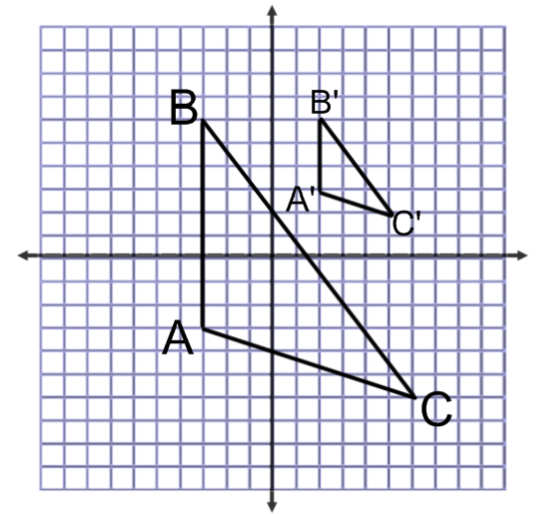 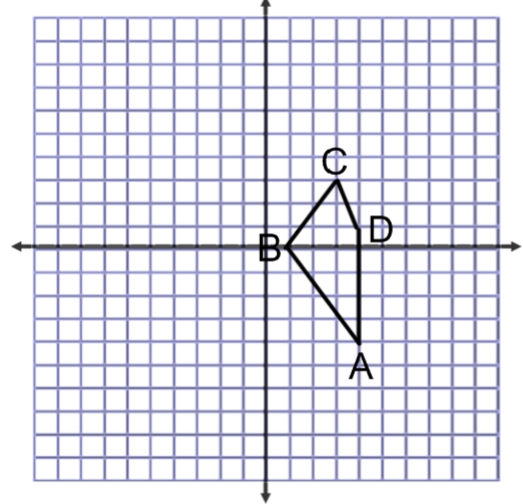 3.  Are these triangles similar?	         				4. Are these triangles similar?            		
     If so, by what theorem?					    If so, by what theorem?		         	      Justify with work.			 			    Justify with work.				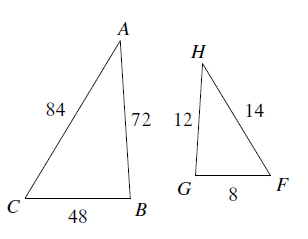 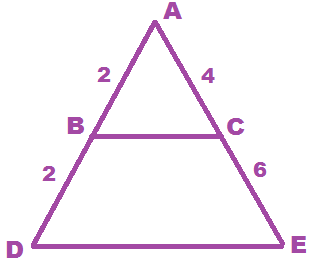 5. Are these triangles similar?    If so, by what theorem?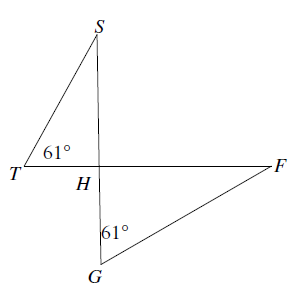     Justify with work.8. Given:     Prove: 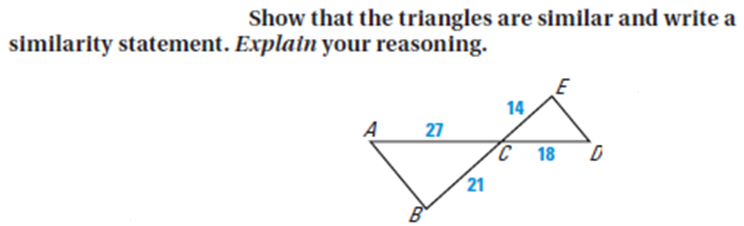 9. Given:     Prove: 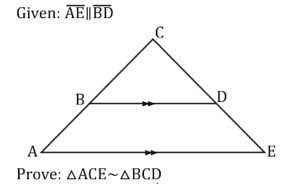 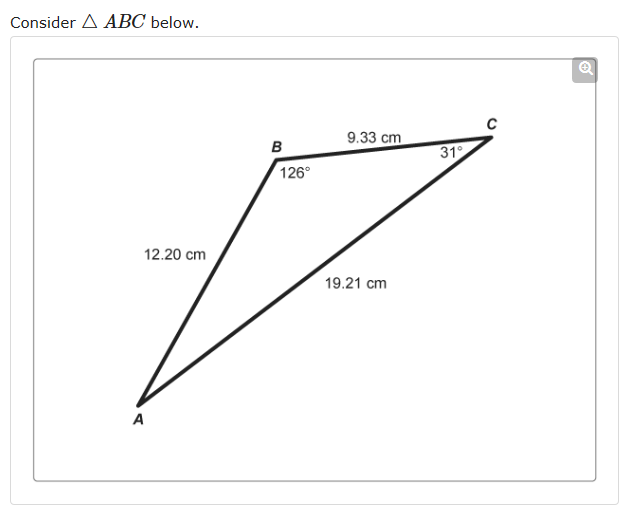 10. 11. Which of the following sets of conditions could be used to prove  ? Select all that apply.StatementsReasonsStatementsReasons